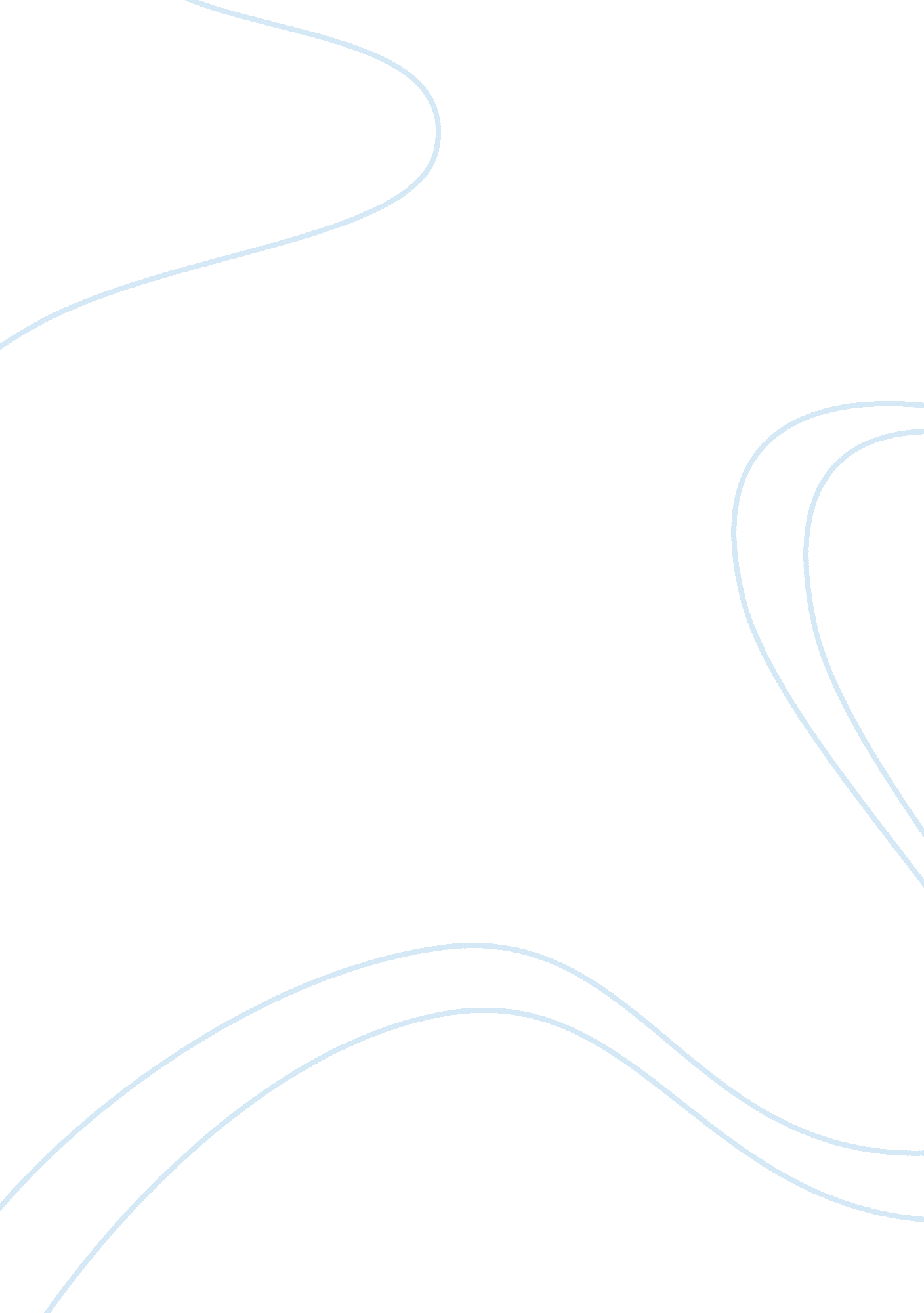 Absolute lymphocyte and cd4 count health and social care essayHealth & Medicine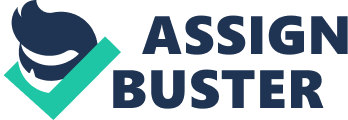 Cluster of differentiation 4 counts have become a standard step of immunodeficiency in grownups infected with HIV in resource rich countries. However bulk of HIV positive people now live in developing states which are resource hapless lending to about 80 % of the planetary portion. WorldHealthOrganization ( WHO ) guidelines acknowledge that absolute lymph cell count ( ALC ) may be used to do intervention determination in resource hapless scenes when CD4 count is non available. Whereas ALC is an cheap and utile marker for presenting disease, the informations measuring the public-service corporation of ALC as cheap alternate marker of CD4 cell count to steer curative determinations is conflicting. Majority of HIV positive people now live in developing states like in Sub-Saharan Africa and South East Asia lending to about 80 % of the planetary portion [ 1 ] . It is besides true that this is besides the part where there is resource restriction to turn to the job like scarceness of CD4 appraisal counters to originate ART and follow-up. Access to ART is now turning. CD4 counts have become a standard step of immunodeficiency in grownups infected with HIV in resource rich countries where the load of the pandemic is low [ 3 ] . Mindful of this job, the current guidelines from World Health Organization ( WHO ) acknowledge that entire lymph cell count ( TLC ) may be used to do intervention determination in resource hapless scenes when CD4 count is non available and patients are mildlydiagnostic[ 4 ] . Absolute Lymphocyte Count ( ALC ) is an cheap and utile marker for presenting disease, foretelling patterned advance to AIDS and decease and monitoring response to ART. The principle for the WHO 's recommendation is that most surveies concluded a diminution in TLC was strongly correlated with a diminution in CD4 count, though there were some disagreements [ 5-10 ] . However the informations measuring the public-service corporation of ALC as cheap alternate marker of CD4 cell count to steer curative determinations is conflicting including a recent study which mentioned that ALC & lt ; 1200 cells/mm3 was non optimum for placing patients necessitating ART since it showed low sensitiveness and specificity to foretell CD4 count below 200 cells/mm3 [ 10, 11 ] . The survey was conducted at our infirmary which is besides a regional HIV/AIDS referral Centre. Over 35 patients are seen each hebdomad including new and follow up instances. The infirmary provides HIV attention such as guidance, intervention of timeserving infections, out patient every bit good as in patient attention and all HIV related complications and lab trials ( including CD4 lymph cell count trials for all instances and outsourced viral burden proving in choice instances ) , all free of cost. The infirmary besides provides information to patients refering the benefit of ART and entree to drugs. Eligible patients with CD4 & lt ; 350 cells/mm3 or WHO clinical phase 4 are started on ART which is besides provided free of cost. The patient spectrum includes instances with HIV infection both with and without ART and besides some who have advanced AIDS. From May 2009 to Jun 2010, two hundred and forty one back-to-back patients seen at our HIV/AIDS referral Centre who had obtained Complete blood count ( CBC ) and CD4 measurings on the same blood sample, were eligible for the survey. These survey topics were assessed for clinical unwellnesss on the same twenty-four hours as the lab trial measurings. A standardised information aggregation signifier was completed for each patient. Patient information on registration included demographics, clinical and laboratory data. Complete past medical records of all patients were either in their ownership or in our informations bank, our Centre being the regional referral Centre for HIV/AIDS. All the patients were evaluated for current age, manner of sensing of HIV ( voluntary showing or high hazard testing ) and twelvemonth of sensing of HIV infection. All past medical records were perused. All patients were subjected to a elaborate history and complete clinical scrutiny for marks of HIV disease or other timeserving infections. Two survey doctors determined the WHO clinical stage10. All patients underwent analysis for CD4+ T cell count at first sensing, six monthly for first one and half old ages and annually thenceforth. A basic Hemogram, urine analysis, Liver map trials and serum creatinine was carried out. Screening for pox, hepatitis B and C was besides done. Annually Chest X beam and ultrasound of the venters was done. Computerised imaging ( CT ) scan of venters, caput and thorax was carried out in relevant instances. Baseline and thenceforth two annual Mantoux trial was done. Baseline and thenceforth two annual Toxoplasma, Herpes Simplex virus 1 & A ; 2 and Cytomegalovirus antibody titers of IgG and IgM were besides done. Consecutive weight records were besides maintained. Any other relevant trials required for intervention of any specific instances were besides undertaken. Laboratory information included CD4 measured by a FACS Counter and complete blood counts by manual method including haemoglobin ( Hb ) ( Sahliaa‚¬a„? s method ) , white blood cell count ( WBC ) and Absolute lymph cell count ( ALC ) . All blood indices were done on the same sample for each patient. Quality Control is monitored by internal controls and external proficiency plans. Quality Assurance and Quality Improvement Programs are in place. The informations set was de-identified and no references, alone identifiers or patient visit day of the months were included. The infirmary moralss commission reviewed the survey and cleared it for farther processing. A survey in 2004-05, in Europe and USA reported that absolute lymph cell count was a strong forecaster of short-run disease patterned advance, being merely marginally less prognostic than CD4-cell per centum in the pediatric population. However Johnson et Al ( 2009 ) concluded that low absolute lymph cell count did non correlate with terrible immunosuppression based on CD4 cell count in pediatric HIV infected population. Harmonizing to the WHO 's general rule to steer determination doing approximately when to originate ART in resource hapless scenes, a wider handiness of CD4 testing is indispensable. However, the scarceness of this engineering should n't be a cause to discourage intervention while the patient 's status deteriorates if there is entree to ALC and cognition of clinical presenting [ 4 ] . Several surveies revealed moderately equal sensitiveness and specificity to see ALC as a foster step for CD4 [ 5-10 ] . Gupta and co-workers ( 2007 ) , observed low sensitiveness and specificity of ALC as an surrogate marker to originate ART. As it was reported by Jacobson and co-workers ( 2003 ) , ALC may still be used in resource limited country with the apprehension of its low sensitiveness and specificity. Stebbing and co-workers besides indicated that despite minimally less dependability of TLC as a alternate for CD4, ALC is of import tool in the absence of expensive equipment to mensurate CD4. Current WHO guidelines Dec 2009, in resource-limited scenes clinical supervising alone may be an option for the first 2 old ages of intervention. We agree with the present consensus that clinical monitoring entirely may be better option than trusting on ALC. It is clip that we call drapes down on ALC as a foster marker of CD4 counts. 